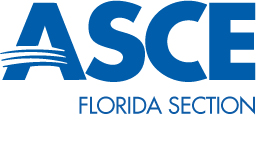 Quarterly ReportEvents Held in the Past QuarterThe Structural Engineering Institute (SEI) and the American Institute of Architects (AIA) held a joint Design Drinks happy hour event at the Shore Diner on November 20, 2014. The event was well attended by our members, the local Architects, and the ASCE Florida Section President, Adnan Javed.With the help of Chris Sharek, the branch has received $500 Education fund to help our educational outreach activities. The branch had a successful Joint Social with other professional associations from the area at the Evies Tavern on December 18, 2014.The new officers were sworn-in   at the November meeting.The branch used the proceeds from the 50/50 raffle at the November meeting and other donations from members in attendance to support   All Faith Food Bank. The $115 donations helped in providing 230 meals to local residents the Holiday season.The Branch donated $300 to Manasota Association for Retarded Citizens (MARC) at Christmas.Speakers and TopicsOctober 16, 2014Guest Speaker: NoneThis was a general conversation, discussions, and socialization among members. It was well attended and very engaging.November 20, 2014Guest Speaker: David M. Dixon, P.E., Construction Services Manager, Stanley 	Consultants Inc.Topic: Sarasota County Celery Fields Regional Stormwater Facility Expansion Phase 3December 18, 2014Guest Speaker: James Clinch, P.E, Stormwater Manager, City of VeniceTopic: Volunteer Construction in Northern MexicoRecognitionMarquis Bing has been selected as a delegate to attend the 2014 Eastern Regional Younger Member Council meeting in Miami, January 2015. The branch does not have a Younger Member group thus the sponsorship of Marquis will enable him to lead that effort for the branch.Plans for Next QuarterJoint meeting with the local chapter of Florida Engineering Society in JanuaryWinter Social- LeBarge sunset cruise in FebruaryEngineering Week municipal Proclamations in FebruaryAnnual Award nomination and evaluation Issues/Concerns/CommentsThe branch lost a great engineer and Past President, Mr. Michael Pender Sr. on November 23, 2014.The branch has successfully formed a local chapter of the Structural Engineering Institute (SEI) with Curtis Ross, as the chair. Curtis has been very instrumental in the formation of the SEI with the support of our past president, Kim Clayback. 